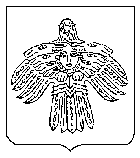 Об установлении категории земель и установлении вида разрешенного использования земельному участку, расположенному по адресу: Российская Федерация, Республика Коми, городской округ Ухта, территория Водненский СНТ Сосновый Бор (Ухтажилстрой), в кадастровом квартале 11:20:0203001, образуемому в ходе выполнения комплексных кадастровых работРуководствуясь подпунктом 43 пункта 1 статьи 16 Федерального закона от 06.10.2003 № 131-ФЗ «Об общих принципах организации местного самоуправления в Российской Федерации», подпунктом 8 пункта 1 статьи 1, статьей 7 Земельного кодекса Российской Федерации, пунктом 2 статьи 42.1 Федерального закона от 24.07.2007                 № 221-ФЗ «О кадастровой деятельности», администрация постановляет:1. Установить образуемому земельному участку в кадастровом квартале 11:20:0203001, расположенному по адресу: Российская Федерация, Республика Коми, городской округ Ухта, территория Водненский СНТ Сосновый бор (Ухтажилстрой), земельный участок 200, расположенному в территориальной зоне - зона садоводческих, огороднических и дачных некоммерческих объединений граждан      (СХЗ 803):- категория земель - земли сельскохозяйственного назначения;- вид разрешенного использования - земельные участки общего назначения.2. Обеспечить внесение сведений в Единый государственный реестр недвижимости.3. Настоящее постановление вступает в силу со дня его принятия и подлежит официальному опубликованию.4. Контроль исполнения настоящего постановления возложить на первого заместителя руководителя администрации МОГО «Ухта».Глава МОГО «Ухта» - руководитель администрации МОГО «Ухта»                                                                         М.Н. ОсмановАДМИНИСТРАЦИЯМУНИЦИПАЛЬНОГО ОБРАЗОВАНИЯГОРОДСКОГО ОКРУГА«УХТА»АДМИНИСТРАЦИЯМУНИЦИПАЛЬНОГО ОБРАЗОВАНИЯГОРОДСКОГО ОКРУГА«УХТА»«УХТА»КАР  КЫТШЛÖНМУНИЦИПАЛЬНÖЙ  ЮКÖНСААДМИНИСТРАЦИЯ«УХТА»КАР  КЫТШЛÖНМУНИЦИПАЛЬНÖЙ  ЮКÖНСААДМИНИСТРАЦИЯ«УХТА»КАР  КЫТШЛÖНМУНИЦИПАЛЬНÖЙ  ЮКÖНСААДМИНИСТРАЦИЯ«УХТА»КАР  КЫТШЛÖНМУНИЦИПАЛЬНÖЙ  ЮКÖНСААДМИНИСТРАЦИЯПОСТАНОВЛЕНИЕШУÖМПОСТАНОВЛЕНИЕШУÖМПОСТАНОВЛЕНИЕШУÖМПОСТАНОВЛЕНИЕШУÖМПОСТАНОВЛЕНИЕШУÖМПОСТАНОВЛЕНИЕШУÖМПОСТАНОВЛЕНИЕШУÖМ25 июля 2022 г.№1563г.Ухта,  Республика Коми  